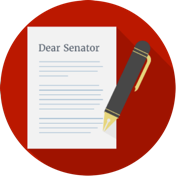 Influencing the Government – Media, Individuals and Interest GroupsImpactI can evaluate the impact of media, individuals and interest groups on the government. How can different groups try to influence the government? How can different groups try to influence the government? media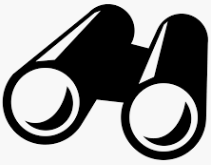 Many times, the media serves as a watchdog, keeping an eye on the government and reporting on what the government does.interest groups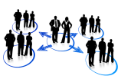 Interest groups form to support a specific issue and work in large numbers to get their issue recognized by the government.political action committee (PAC)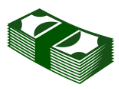 Political Action Committee works to raise money for a particular candidate who supports their issues.lobbyists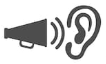 Lobbyists are hired by interest groups to meet with lawmakers to try to get their support for a bill that would benefit the issue the PAC supports.individual citizens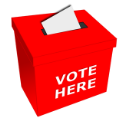 One way citizens influence the government is by voting. They do this every election. They can vote a candidate in or out of office. In Florida, people can vote for or against an amendment to the Florida Constitution.